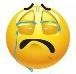 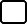 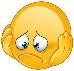 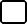 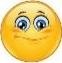 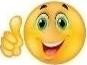 1. Complete the crosswords.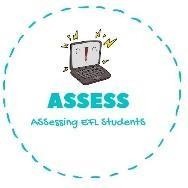 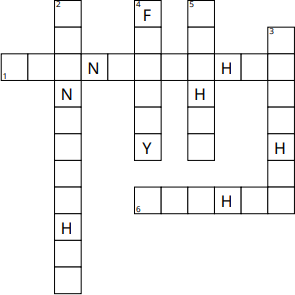 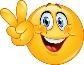 GrandmotherGrandfatherBrotherFamilyMotherFatherENGLISH EXAMVocabulary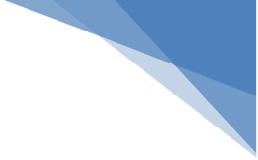 Assessing EFL Students